AVIS PUBLIC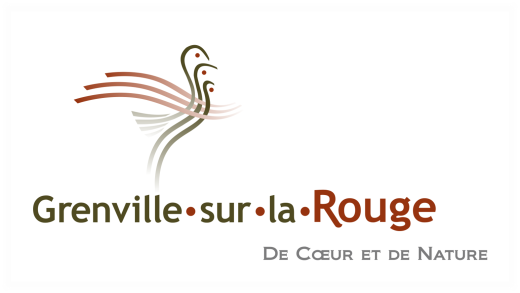 AVIS DE CONVOCATIONÀ UNE SÉANCE EXTRAORDINAIREAVIS PUBLIC EST DONNÉ qu’une séance extraordinaire sera tenue, le 8 février 2024 à 18h30, à l’hôtel de ville, 88 rue des Érables, laquelle portera sur les sujets suivants :Ouverture de la séanceAdoption de l’ordre du jourPour accepter la démission de Madame Myrian Nadon, Directrice générale et Greffière-trésorièrePour embaucher un Directeur général et Greffier-trésorierPour nommer le Directeur général et Greffier-trésorier responsable des services électroniques et représentant autorisé clicSÉQUR Pour nommer un signataire – Comptes de la municipalité de Grenville-sur-la-Rouge – Effets bancaires et autres documents financiersPour nommer l’administrateur principal auprès d’Hydro Québec Pour nommer un représentant auprès des services utilisés par la municipalitéPour embaucher une adjointe administrative de soutien – Poste temporairePériode de questions spécifiques au sujet à l’ordre du jourLevée de la séancePUBLIC NOTICENOTICE OF SPECIAL SESSIONPUBLIC NOTICE IS GIVEN that a special session will be held on February 8, 2024, at 6:30 pm, at the Town Hall, 88 des Érables street, to address the following subjects:Opening of the sessionAdoption of the AgendaTo accept the resignation of Mrs. Myrian Nadon, Director general and Clerk-treasurerTo hire a Director General and Clerk-Treasurer To appoint the Director General and Clerk Treasurer as head of electronic services and authorized representative clicSÉQUR To name a signatory – Accounts of the Municipality of Grenville-sur-la-Rouge – Bank bills and other financial documentsTo appoint the main administrator at Hydro QuébecTo appoint a representative for the services used by the municipalityTo hire an administrative support assistant – Temporary positionQuestion period -Specific to subjects on the AgendaClosure of the sessionSigné ce 6 février 2024 / Signed this February 6, 2024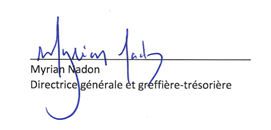 